Практическая работа № 3Геохимия и геофизика ландшафтовВертикальные границы ПТК и геогоризонтыЦель работы: формирование умений выделения геогоризонтов и их индексации.Ход работы:1) Зарисовать профиль природно-территориального комплекса по его описанию. Профиль представляет собой рисунок, на который цветными карандашами путем отдельных условных обозначений наносятся различные геомассы. Например, транспортно-скелетные органы – ветки и стволы – наносятся коричневым цветом, мезофитная хвоя –  темно-зеленым, а листья и стебли травянистых растений – бледно-зеленым.В одних случаях при зарисовке используется один и тот же масштаб для всего вертикального профиля ПТК. В других приходится делать две зарисовки: одну – для всего профиля, а другую (в более крупном масштабе) – для припочвенного (приповерхностного) слоя ПТК.2) Выделить геогоризонты. При выделении геогоризонтов основным критерием является набор геомасс. Изменение этого набора свидетельствует о появлении нового геогоризонта. Например, если в вертикальном профиле ПТК после слоя, в котором преобладают аэромассы и транспортно-скелетные органы фитомассы, начинается слой с новой геомассой листьев, то это свидетельствует о переходе одного геогоризонта в другой. При этом с этой геомассой будет связано наличие целого рода специфичных процессов функционирования, не свойственных вышележащему геогоризонту. Другой пример — если в подземной части вертикального профиля ПТК будет обнаружено наличие гидромасс, то это тоже будет свидетельствовать о новом геогоризонте.В результате анализа вертикального профиля на зарисовке выделяются параллельные земной поверхности слои – геогоризонты, которые отличаются друг от друга: 1) набором геомасс; 2) различием и соотношении отдельных геомасс (например, преобладанием гидромасс над фитомассами или наоборот; 3) текстурно-структурными особенностями.3) Отметить индексы геогоризонтов. При индексации геогоризонтов соблюдают определенные «грамматические» правила. Заглавными буквами всегда пишутся классы геомасс (лито-, педо-, фито-, зоо-, гидро- и аэромассы). Они не разделяются запятой, тогда как индексы более дробных подразделений – типов и родов геомасс, которые состоят из одной или двух строчных букв, пишутся в пределах соответствующих классов и разделяются запятыми. В формуле геогоризонта классы геомасс располагаются в порядке уменьшения их массы. На первое место ставится самая «тяжелая» геомасса, затем вторая по массе и т.д. Для каждой геомассы в виде верхнего индекса ставится число, обозначающее для фитомасс и мортмасс проективное покрытие в процентах, а для литомасс и педомасс их объемную долю (в процентах) от объема геогоризонта. Для аэромасс и гидромасс ни проективное покрытие, ни объем не указываются, так как они имеют аморфную форму. В конце формулы за разделительной чертой ставятся цифры, обозначающие верхнюю и нижнюю границы геогоризонта. При написании формул геогоризонтов следует избегать их громоздкости. Приведем пример формулы геогоризонта: Аm Pt1, f60 |Как видно из формулы, геогоризонт состоит из двух классов геомасс: аэромасс (А) и фитомасс (Р). Первый класс представлен только одним типом – макротермальными аэромассами Аm, тогда как второй – двумя типами: транспортно-скелетными органами (Рt) с проективным покрытием 1% и однолетними листьями (Рf) с проективным покрытием 60%. В формуле индекс класса (Р) второй раз опущен и индекс типа (f) отделен от предыдущего типа (t) запятой. Верхняя граница геогоризонта проходит на высоте 25, а нижняя – 15 м.4) Дать характеристику вертикальной структуры по сложности:– примитивные структуры – 2-3 геогоризонта;– простой сложности – 4-5 геогоризонтов;– средней сложности – 6-7 геогоризонтов;– повышенной сложности – 8-9 геогоризонтов;– большой сложности – 10-11 геогоризонтов;– очень большой сложности – 12 геогоризонтов.ПРИЛОЖЕНИЕЭлементарные структурно-функциональные части ПТК (геомассы) и их индексыА – АэромассыAg – криотермальные (морозные)An – нанотермальные (очень прохладные)Ak – микротермальные (прохладные) As – мезотермальные (умеренно теплые)Am – макротермальные (теплые) At – мегатермальные (жаркие)Р – ФитомассыPf – Листья однолетние древесно-кустарниковых растенийPl – Листья многолетние древесно-кустарниковых растенийPll – лавровые (самшит, рододендрон, лавр)Pld – жестколистные (земляничное дерево)Ple – вересковидныеPh – Хвойные листьяPhm – многолетние мезофитные (ель, пихта, сосна, тисс)Phx – многолетние ксерофитные (можжевельник)Ph – однолетние мезофитные (лиственница)Pi – Листья и стебли травянистых растенийPih – гидрофитныеPig – гигрофитныеPim – мезофитныеPix – ксерофитныеPx – Листья и выполняющие их функцию зеленые побеги ксерофитных полукустарниковPxc – фотосинтезирующие колючкиPxs – листовые суккулентыPxa – листья ксерофитовPm – ТаллофитыPml – лишайникиPmm – мхиPt – Транспортно-скелетные органы древесно-кустарниковых растений (стволы, ветки)Ps – КорниPsc – стержневыеPsm – мочковатыеPsp – корнеплодыPg – Генеративные органыPgc – цветыPgp – плодыМ – МортмассыMd – Сухостой и мертвые еще не упавшие веткиMm – ВетошьMv – Валежник и другой скелетный материал на поверхности почвыMt – ТорфMl – ПодстилкаS – ПедомассыSa – ГлинистыеSs – СуглинистыеSas – тяжелосуглинистыеSss – среднесуглинистыеSsa – легкосуглинистыеSc – СупесчаныеSp – ПесчаныеS’” – высокогумусовыеS” – среднегумусовыеS’ – малогумусовыеL – ЛитомассыLs – Силикатные и прочие некарбонатные породыLk – Карбонатные породы и породы с высоким содержанием легкорастворимых солейLb – Породы кор выветривания и выветренные горные породыН – ГидромассыHp – В атмосфереHn – СнежныеHb – В виде льдаHm – В болотахHf – В различных водоемахHs – В почвеHs’” – избыточное содержание влагиHs” – оптимальное Hs’ – недостаточное Зарисовка вертикального профиля природно-территориального комплекса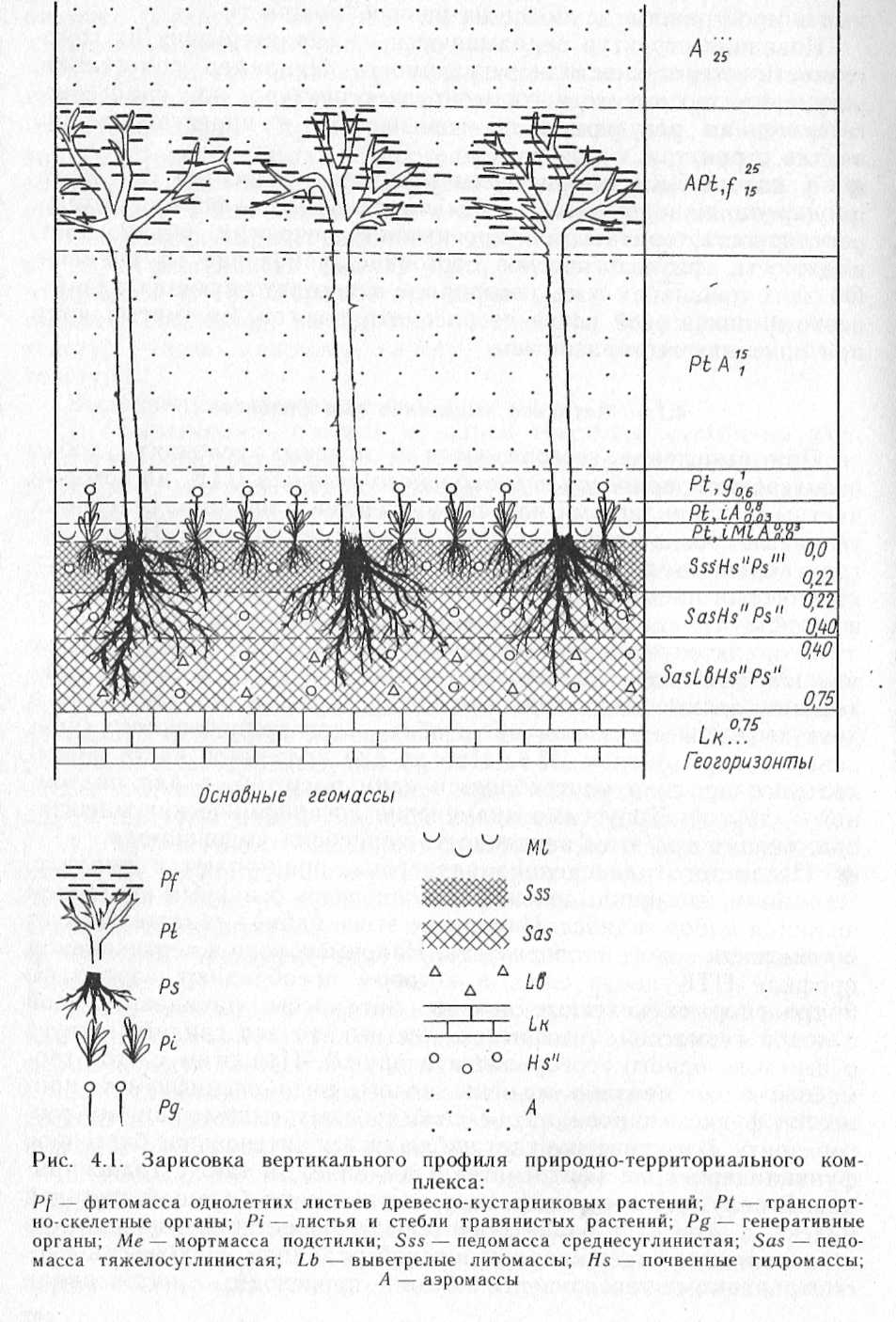 Pf – фитомасса однолетних листьев древесно-кустарниковых растенийPt – транспортно-скелетные органыPi – листья и стебли травянистых растенийPg – генеративные органыMl – мортмасса подстилкиSss – педомасса среднесуглинистаяSas – педомасса тяжелосуглинистаяLb – выветрелые литомассыHs – почвенные гидромассыA – аэромассы